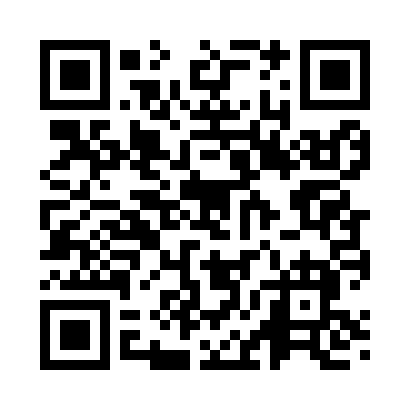 Prayer times for Killduff, Iowa, USAMon 1 Jul 2024 - Wed 31 Jul 2024High Latitude Method: Angle Based RulePrayer Calculation Method: Islamic Society of North AmericaAsar Calculation Method: ShafiPrayer times provided by https://www.salahtimes.comDateDayFajrSunriseDhuhrAsrMaghribIsha1Mon4:005:421:165:178:5010:312Tue4:015:421:165:188:4910:313Wed4:015:431:165:188:4910:304Thu4:025:431:165:188:4910:305Fri4:035:441:165:188:4910:296Sat4:045:441:175:188:4810:297Sun4:055:451:175:188:4810:288Mon4:065:461:175:188:4810:279Tue4:075:471:175:188:4710:2710Wed4:085:471:175:188:4710:2611Thu4:095:481:175:188:4610:2512Fri4:105:491:175:188:4610:2413Sat4:115:501:175:188:4510:2314Sun4:125:501:185:188:4510:2215Mon4:145:511:185:188:4410:2116Tue4:155:521:185:188:4310:2017Wed4:165:531:185:188:4310:1918Thu4:175:541:185:178:4210:1819Fri4:185:551:185:178:4110:1720Sat4:205:551:185:178:4010:1621Sun4:215:561:185:178:3910:1422Mon4:225:571:185:178:3910:1323Tue4:245:581:185:178:3810:1224Wed4:255:591:185:168:3710:1125Thu4:266:001:185:168:3610:0926Fri4:286:011:185:168:3510:0827Sat4:296:021:185:158:3410:0628Sun4:306:031:185:158:3310:0529Mon4:326:041:185:158:3210:0430Tue4:336:051:185:148:3110:0231Wed4:356:061:185:148:3010:01